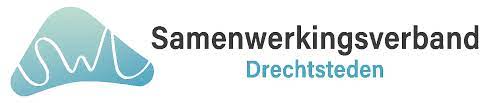 Er is altijd een volwassene aanwezig (ouder, grootouder, etc.) in huis tijdens het thuisonderwijs.  Het thuisonderwijs geschiedt in een rustige ruimte waar tijdens het geven van thuisonderwijs niet gerookt wordt. Huisdieren worden op verzoek van de thuisdocent in een andere ruimte geplaatst tijdens het thuisonderwijs. De thuisdocent is er alleen ter ondersteuning van onderwijstaken.  De school is en blijft verantwoordelijk voor het onderwijs. De school zal zorgdragen voor het bepalen van de leerstof en de te behalen doelen. De school zorgt ervoor dat wanneer de leerling start met thuisonderwijs, de leerling over alle materialen beschikt, zodat de thuisdocent onderwijs kan geven. Dit betekent: lesboeken voor zowel de leerling als de thuisdocent, een lesplanner voor de te geven vakken en een antwoordenboek.De school geeft aan wie de contactpersoon is voor de thuisdocent en zorgt voor goede communicatie. De leerling zorgt ervoor dat de materialen klaarliggen wanneer het onderwijs thuis begint. De leerling zorgt ervoor dat hij/zij tussen de momenten van thuisonderwijs het opgegeven huiswerk maakt.  Het thuisonderwijs wordt maximaal 3 uur per week ingezet verdeeld over 2 keer per week (in bijzondere gevallen verdeeld over 3 keer per week) voor een nader overeen te komen periode. Iedere 6 weken vindt er een evaluatiemoment plaats met alle betrokkenen. 
Ieder traject zal ook worden afgesloten met een schriftelijke eindevaluatie ingevuld door de leerling / ouders of opvoeders, de school en de thuisdocent. Inzet van thuisonderwijs is altijd tijdelijk, biedt geen permanente oplossing en is dan ook geen opzichzelfstaande onderwijsvorm. Duur van inzet wordt per individueel traject bepaald door de coördinator afstandsonderwijs SWV Drechtsteden met als maximale inzet één schooljaar in maanden (9 maanden).  Het afmelden van het thuisonderwijs, door zowel de thuisdocent als de leerling, gebeurt (indien mogelijk) uiterlijk 12 uur voor aanvang van de les of anders zo snel als mogelijk op de wijze waarop overeengekomen is met de thuisdocent (telefonisch, app of mail). Met de thuisdocent kunnen in overleg afspraken gemaakt worden over het mogelijk inhalen van het gemiste lesuur. Dit is echter geen recht. De thuisdocent houdt de coördinator thuisonderwijs SWV Drechtsteden en de school op de hoogte over het verzuim van de leerling. Wanneer bovenstaande afspraken niet worden nagekomen, is de coördinator thuisonderwijs SWV Drechtsteden genoodzaakt om het thuisonderwijs voortijdig te beëindigen. Aanvraagformulier thuisonderwijsSituatieschetsNaam leerling en 
bereidheid tot thuisonderwijsIs de leerling bereid om samen te werken met een thuisdocent? Ja / NeeIs de leerling bereid om samen te werken met een thuisdocent? Ja / NeeNamen ouder(s) / opvoeder(s) ​​​​​ Tel:  Tel: E-mail ouder(s) / opvoeder(s) ​​ E-mail:  E-mail: E-mail:Naam school, leerjaar en niveau​​​​​  Leerjaar: Niveau:Contactpersoon school en
E-mail​​​​​  E-mail: E-mail:Betrokken BPO-er​​​​​ ​​​​​ ​​​​​ Probleemanalyse 
(waarom thuisonderwijs?) Beschrijving: Beperking(en): Is er sprake van een 
 beperkte (psychische
 of lichamelijke) 
 belastbaarheid:

JA / NEEDoel van inzet 
thuisonderwijs 

(arceer het doel dat van toepassing is)Verbinding met onderwijs behouden (de focus nu is zorg)Verbinding met onderwijs behouden (de focus nu is zorg)Verbinding met onderwijs behouden (de focus nu is zorg)Doel van inzet 
thuisonderwijs 

(arceer het doel dat van toepassing is)Verbinding met onderwijs behouden en (weer) positieve ervaringen opdoenVerbinding met onderwijs behouden en (weer) positieve ervaringen opdoenVerbinding met onderwijs behouden en (weer) positieve ervaringen opdoenDoel van inzet 
thuisonderwijs 

(arceer het doel dat van toepassing is)Verbinding met onderwijs behouden en (weer) tot leren komen en/of achterstanden wegwerken/minimaliserenVerbinding met onderwijs behouden en (weer) tot leren komen en/of achterstanden wegwerken/minimaliserenVerbinding met onderwijs behouden en (weer) tot leren komen en/of achterstanden wegwerken/minimaliserenDoel van inzet 
thuisonderwijs 

(arceer het doel dat van toepassing is)Onderwijs weer opstarten (en motiveren voor onderwijs)Onderwijs weer opstarten (en motiveren voor onderwijs)Onderwijs weer opstarten (en motiveren voor onderwijs)Wat is het perspectief op deelname aan onderwijs?Is het aannemelijk dat de afgifte van het arrangement afstandsonderwijs bijdraagt aan het voorkomen van vroegtijdig schoolverlaten, overgang naar de volgende klas en/of het behalen van een diploma/startkwalificatie? JA / NEEIs het aannemelijk dat de afgifte van het arrangement afstandsonderwijs bijdraagt aan het voorkomen van vroegtijdig schoolverlaten, overgang naar de volgende klas en/of het behalen van een diploma/startkwalificatie? JA / NEEIs het aannemelijk dat de afgifte van het arrangement afstandsonderwijs bijdraagt aan het voorkomen van vroegtijdig schoolverlaten, overgang naar de volgende klas en/of het behalen van een diploma/startkwalificatie? JA / NEEIs het aannemelijk dat de afgifte van het arrangement afstandsonderwijs bijdraagt aan het voorkomen van vroegtijdig schoolverlaten, overgang naar de volgende klas en/of het behalen van een diploma/startkwalificatie? JA / NEEVakken                                      (de inzet is maximaal 2 x 1,5 (klok)uur per week en 3 vakken)Vak  Doel  Doel ​​​​​​​​​​​​​​​​​​Evt. Plannen en organiserenJANEEGewenste inzet                        (arceer wat van toepassing is)Aantal keer per week                                     1 x                                        2 x​​Tijdsduur per les                                     1 uur​​                                        1,5 uur​​Gewenste locatie​​​​Afspraken omtrent thuisonderwijs